Развитие связной речи у детей дошкольного возрастаДар речи- уникальное свойство человеческого рода. Именно с помощью речи люди общаются друг с другом, обмениваются мыслями, чувствами, создают произведения художественной литературы. В обществе всегда высоко ценят людей, обладающей грамотной, выразительной речью, умеющих говорить красиво. Однако было бы ошибочным  рассматривать речь как нечто дарованное индивидууму в готовом виде. Наблюдая за своими детьми, родители убеждаются в том, как долог и нелегок путь ребенка от первых произнесенных им членораздельных звуков до осмысленных слов и выражений, до свободного владения речью, ее грамматикой, звукопроизношением, богатством словаря.                          Формирование речи- очень сложный и многоэтапный процесс, который начинается с самого рождения маленького человека. Для того, чтобы сформировать у ребенка правильную, красивую, грамотную речь, необходимо обеспечить ему соответствующую языковую среду, необходимые условия. Одним из важнейших условий усвоения речи  является подражание. По данным физиологов подражание у человека – это безусловный рефлекс, инстинкт, то есть врожденное умение, которому не учат, а с которым уже рождаются, такое же, как умение дышать, сосать, глотать.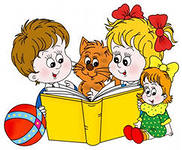  Так как речь ребенка развивается во многом в результате подражания речи окружающих, взрослым нужно следить за своей речью. Традицией дома должен стать негромкий разговор, приветливый тон обращения к ребенку, отсутствие жаргонных, бранных слов. Специального внимания требует грамматическая сторона речи, борьба с элементами просторечия и местного говора. Большие требования предъявляются к звуковой стороне речи: чистое звукопроизношение, четкая дикция. В целом речь взрослого должна быть яркой, выразительной, необходима богатая мимика, приветливый, доброжелательный тон по отношению ко всем окружающим.Взрослый обязан помнить, что речь – инструмент развития высших отделов психики растущего человека. Обучая ребенка родной речи, взрослые одновременно способствуют развитию его интеллекта и высших эмоций, готовят почву для успешного обучения в школе, для творческой трудовой деятельности. Очень важно, проводя развивающие занятия с детьми 4-6 лет, стимулировать их речевую активность, выразительность речи, расширять словарь, вырабатывать способность к связному рассказу, изложению своих впечатлений и т. д. Но для этого вовсе не обязательны нудные каждодневные занятия. Лучше развивать речевые навыки в свободном общении с ребенком, в творческих играх.Используйте для этих занятий то, что ваш дошкольник видит вокруг дома, на улице, в детском саду. Можно вводить в его словарь названия не только предметов, но и их деталей и частей. "Вот автомобиль, а что у него есть?" – "Руль, сиденья, дверцы, колеса, мотор…" ,  "А что есть у дерева?" – "Корень, ствол, ветки, листья…" К этому возрасту дети обычно хорошо усвоили названия основных цветов, значит, можно познакомить их и с оттенками этих цветов (розовый, малиновый, темно-зеленый, светло-коричневый и т. д.).Когда вы вместе с ребенком рассматриваете какой-то предмет, задавайте ему самые разнообразные вопросы: "Какой он величины? Какого цвета? Из чего сделан? Для чего нужен?" Можно просто спросить: "Какой он?" Так вы побуждаете называть самые разные признаки предметов, помогаете развитию связной речи.Само собой разумеется, для развития речи дошкольника трудно переоценить значение сказок, стихов, других художественных произведений. Чтение произведений обогащает словарь ребенка, развивает его связную речь, учит пониманию переносного значения слов. Конечно, происходит все это постепенно. Двух-трехлетний малыш постепенно учится слушать текст, отвечать на вопросы взрослых. Ребенок четвертого года жизни почти дословно запоминает текст сказки, последовательность действий в ней.Научиться пересказывать малышам хорошо помогает так называемый отраженный пересказ. Взрослый начинает фразу: "Жили-были дед…", а ребенок ее заканчивает: "…да баба"; взрослый: "И была у них…", ребенок: "…курочка Ряба" и т. д. Потом можно перейти к пересказу по вопросам: "Кого встретил Колобок?" – "Зайчика". – "Какую песенку Колобок ему спел?" и т. д.Когда ребенок овладеет умением пересказывать сказки, предложите ему для пересказа небольшие рассказы с несложным сюжетом. Очень охотно дети передают сюжеты мультфильмов, кукольных спектаклей, цирковых представлений, когда содержание захватывает их эмоционально.Постепенно подводите ребенка к составлению рассказа по картине. Сначала с помощью вопросов взрослого, а потом и самостоятельно он начнет высказываться о том, что на ней изображено.Используйте для таких занятий и интересные ребенку игрушки. Четырех-пятилетнему можно предложить для сравнения две куклы или два автомобиля. Сначала ему придется внимательно их рассмотреть, а потом уже рассказать, чем они похожи, а чем отличаются друг от друга. Учтите, описание различий для многих детей оказывается более простым занятием, чем нахождение сходных признаков.Получаются описания игрушек – можно предложить дошкольнику самому попробовать составлять небольшие сюжетные рассказы. Подберите несколько игрушек или картинок, позволяющих выстроить простую сюжетную линию (например, девочка – елочка – корзинка – грибок – ежик…). Спросите, что могло случиться с девочкой в лесу, кого она встретила, что принесла домой. На первых порах можно предложить свой вариант рассказа, а потом предоставить свободу действий малышу. Не страшно, если сначала он просто повторит ваш рассказ. Постепенно уводите его от подражания.         Дети 4-5 лет уже могут рассказать о событиях собственной жизни, о своем личном опыте, причем делать это очень выразительно. Попробуйте предложить им помещенные ниже творческие задания.Практическая часть.Совместная работа родителей с логопедом в творческих заданиях.«Вспомни случай»Выберите с ребенком какое-то событие, в котором вы вместе недавно участвовали. Например, как вы гуляли по набережной и смотрели праздничный салют, встречали бабушку на вокзале, отмечали день рождения… По очереди рассказывайте друг другу, что видели, что делали. Припоминайте как можно больше деталей – до тех пор, пока уже не сможете ничего добавить к сказанному.«Всегда под рукой» Всем родителям знакомы ситуации, когда ребенка трудно чем-то занять, – например, долгое ожидание в очереди или утомительная поездка в транспорте. Все, что нужно в таких случаях, – чтобы в маминой сумочке нашлась пара фломастеров или хотя бы просто ручка. Нарисуйте на пальчиках малыша рожицы: одна – улыбающаяся, другая – печальная, третья – удивляющаяся. Пусть на одной руке окажется два персонажа, а на другой, допустим, три. Малыш может дать персонажам имена, познакомить их между собой, спеть песенку или разыграть с ними сценку.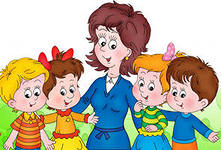  « Рассказы по картинкам» Хорошо, если вы сможете подобрать несколько картинок, связанных общим сюжетом. Например, из детского журнала (вроде "Веселых картинок"). Сначала смешайте эти картинки и предложите малышу восстановить порядок, чтобы можно было по ним составить рассказ. Если ребенку трудно на первых порах, задайте несколько вопросов. Не окажется под рукой такого набора сюжетных картинок – возьмите просто открытку. Спросите ребенка, что на ней изображено, что происходит сейчас, что могло происходить до этого, а что будет потом.«Мой репортаж» Вы с ребенком побывали в какой-то поездке только вдвоем, без других членов семьи. Предложите ему составить репортаж о своем путешествии. В качестве иллюстраций используйте фотоснимки или видеосюжеты. Дайте ребенку возможность самому выбрать, о чем рассказывать, без наводящих вопросов. А вы понаблюдайте за тем, что именно отложилось у него в памяти, что для него оказалось интересным, важным. Если начнет фантазировать, не останавливайте. Речь малыша развивается независимо от того, какие события – реальные или вымышленные – им воспроизводятся.«Семейное ток-шоу» Может быть, ребенку понравится идея попробовать себя в роли телевизионного ведущего? Приготовьте магнитофон или диктофон для записи, дайте "журналисту" в руки микрофон – и можно начинать интервью с бабушкой или дедушкой, тетей или сестрой… До начала интервью подскажите ребенку, какие вопросы можно задать. Например: "Какое у тебя любимое блюдо?.. А что ты любил есть в детстве?.. Куда бы ты хотел поехать?" и т. д.«Чем закончилось?» Одним из способов развития связной речи может стать просмотр мультфильмов. Начните вместе с малышом смотреть интересный мультфильм, а на самом захватывающем месте "вспомните" про неотложное дело, которое вы должны сделать именно сейчас, но попросите ребенка рассказать вам позже, что произойдет дальше в мультфильме и чем он закончится. Не забудьте поблагодарить вашего рассказчика!Рекомендации родителям. Будьте щедрыми на похвалу, отмечайте даже мельчайшие изменения вашего ребенка, выражайте свою радость и уверенность в его дальнейших успехах. Вооруженные всеми этими знаниями и умениями вы легче осилите дорогу к школе. Это поможет вам избежать ошибок при чтении и письме.   И главное, помните – все чему вы научите ребенка, а главное, все чему он научится сам, поможет ему быть успешным в школе. Заботясь о развитии речи, не следует забывать, что это лишь часть, хотя и исключительно важная, общего развития ребенка, тесно взаимосвязанная с его здоровьем и со всеми другими сторонами психического развития.